Nájemní smlouvač. 4/23/0220uzavřená dle § 2201 a násl. zákona č. 89/2012 Sb., občanský zákoník, ve znění pozdějších předpisůÚčastníci smlouvySTATUTÁRNÍ MĚSTO LIBERECse sídlem: nám. Dr. E. Beneše 1/1, 460 59 Liberec 1IČO: 00262978Zastoupené: Ing. Jaroslavem Zámečníkem, CSc., primátorem městaVe věcech smluvních zastoupené: Mgr. Petrem Židkem, MPA, náměstkem primátora (dále jen „Pronajímatel“)aJméno/Název: TJ DUKLA Liberec, z.s.se sídlem: Jeronýmova 522/14, Liberec VII-Horní Růžodol, 460 07 Liberec IČO: 00482421Zastoupené: Mgr. Pavlem Bencem, předsedou výkonného výboruZapsaný: u Krajského soudu v Ústí nad Labem, spisová značka: L 74(dále jen „Nájemce“)Účastníci uzavírají tuto nájemní smlouvu:I.Základní ustanoveníÚčastníci smlouvy si navzájem osvědčili svoji právní subjektivitu výpisem z veřejného rejstříku s tím, že jsou způsobilí svými shora jmenovanými zástupci uzavřít tuto smlouvu.Rekreační a sportovní areál Vesec (dále jen “areál” nebo “RASAV”) - jedná se o sportovní areál, nacházející se v obci Liberec, k. ú. Vesec u Liberce, vytvořený komplexem nemovitých věcí ve vlastnictví statutárního města Liberec.
Pronajímatel je dále vlastníkem následujícího movitého majetku:Rolba tovární značky: MERCEDES BENZ, typ: PistenBully 200, SPZ: OM 926 LA, rok výroby: 2006, včetně vybavení a příslušenstvíSněhová děla:Sufag Compact Power č. 3 – výrobní číslo 366 207Sufag Compact Power č. 16 – výrobní číslo 367 107Sufag Compact Power č. 24 – výrobní číslo 365 207Sufag Compact Power č. 25 – výrobní číslo 365 507který v současné době slouží k provozu RASAV.Nájemce projevil zájem a požádal pronajímatele o to, aby se mohl v areálu věnovat zasněžování a údržbě lyžařských stop v RASAV 2023/2024 a za podmínek uvedených v této Smlouvě dočasně užívat RASAV a movitý majetek uvedený v bodě 1.3 smlouvy za účelem zajištění zasněžování a údržby lyžařských stop a jejich využívání k tréninkům nájemce.II.                                                           Předmět smlouvyPronajímatel touto smlouvou pronajímá za podmínek upravených touto smlouvou areál uvedený v bodě 1.2 smlouvy Nájemci se všemi součástmi a příslušenstvími, vyjma části budovy sloužící pro zázemí provozovny občerstvení a pro zázemí správy areálu (mapka areálu a zábor ploch pro konání akce je přílohou této smlouvy), a movitý majetek uvedený v bodě 1.3 (dále jen „předmět nájmu“). Nájemce prohlašuje, že se seznámil s umístěním inženýrských sítí nacházejících se nad, na i pod pozemky, tvořícími předmět nájmu a že se seznámil i s faktickým stavem předmětu nájmu, souhlasí s ním, neshledává žádné vady na předmětu nájmu a považuje jej za zcela vyhovující pro smluvené užívání.Pronajímatel umožní Nájemci připojení k elektrické energii a vodě pro nezbytný servis související s konáním akce. Odběr el. energie a ostatních médií bude fakturován dle skutečně odebraného množství elektřiny a vody, dle odečtu elektroměru a vodoměru v souladu s bodem 5.4 smlouvy. Nájemce se dále zavazuje k úhradě elektrické energie v případě nedočerpání či přečerpání objednané rezervované kapacity pro jeho akci v souladu s bodem 5.5 smlouvy. 
Při předání předmětu nájmu Nájemci bude vyhotoven a oprávněnými zástupci smluvních stran podepsán předávací protokol, taktéž i při zpětném předání Pronajímateli. III.Práva a povinnosti Nájemce se zavazuje:k provedení všech činností, souvisejících s účelem nájmuk dodržení příslušných zákonů, předpisů, nařízení a vyhlášek vzhledem k účelu nájmu a dodržení podmínek stanovených statutárním městem Liberec a dotčenými státními orgányk uklizení a úpravě předmětu nájmu do původního stavu na vlastní náklady k uklizení předmětu nájmu v průběhu nájmu, zejména pak prostor správní a technické budovyk uhrazení nájemného dle bodu 5.1 smlouvyk uhrazení nákladů za odběr služeb dle bodů 5.4 a 5.5 smlouvyzajistit, aby na předmětu nájmu nevznikla škoda na zdraví, majetku, přírodě a přebírá za případné vzniklé škody odpovědnost  odstranit nebo uhradit veškeré škody, pokud budou způsobeny na majetku Pronajímatele v době nájmu na základě skutečného vyčíslení Pronajímatelem na jeho účetuvolnit a poskytnout plochy a prostory areálu k dispozici v případě uzavřených nájemních smluv k jednotlivým sportovním či kulturním akcímposkytnout nevyužité plochy a prostory k dispozici pro ostatní sportovní činnost běžně provozovanou v areálupřijmout taková opatření, aby zamezil případnému střetu vozidel s ostatními návštěvníky areálu RASAV a dbal v tomto ohledu zvýšené opatrnostinejméně 14 dní před začátkem nájmu mít vyřízena všechna nezbytně nutná povolení a vyjádření orgánů veřejné moci, tak jak shora uvedeno a na vyžádání je předložit PronajímateliNájemce je povinen užívat předmět nájmu v souladu s touto Smlouvou, příslušnými právními předpisy, v souladu s povahou, určením a vlastnostmi předmětu nájmu a návody k použití vydanými výrobcem, a to vše s péčí řádného hospodáře. Nájemce je oprávněn užívat předmět nájmu k zajištění zasněžování a údržby lyžařských stop v RASAV dle smluvní dokumentace, příp. k dalším činnostem stanoveným v této Smlouvě. Nájemce není oprávněn zřídit jakékoliv třetí osobě užívací ani jakékoliv jiné právo k předmětu nájmu. Nájemce se zavazuje předmět nájmu užívat pouze za účelem uvedeným v bodu 3.2 výše.Nájemce není oprávněn provádět na předmětu nájmu jakékoliv změny bez předchozího písemného souhlasu Pronajímatele.Nájemce je povinen umožnit Pronajímateli kontrolu řádného využívání předmětu nájmu dle bodu 3.2.Nájemce bere na vědomí, že v případě plánovaných nájemních kulturních či sportovních akcí může dojít k znemožnění či omezení využití předmětu nájmu, pro tyto případy nemá nájemce nárok na náhradu škody. O těchto skutečnostech bude Nájemce s předstihem informován.Strany se dohodly, že Nájemce bude po dobu trvání nájmu podle této Smlouvy udržovat předmět nájmu ve stavu způsobilém k užívání a hradit veškeré náklady v souvislosti s jeho provozem a údržbou s výjimkou zákonného a havarijního pojištění a silniční daně, které nese Pronajímatel.Pronajímatel je schopen poskytovat Nájemci součinnost a služby uvedené v ceníku, který tvoří přílohu č. 2 této Smlouvy, s ohledem na personální a kapacitní možnosti, na základě předchozí písemné objednávky Nájemce.Pronajímatel se zavazuje předat s předávacím protokolem předmět nájmu vč. potřebného příslušenství, zejména potřebnými doklady (technický průkaz, doklad o uhrazení pojištění apod.).IV.Účel a doba nájmuNájemce bude na základě této smlouvy využívat: Rekreační a sportovní areál Vesec vč. budovy (vyjma části budovy sloužící pro zázemí provozovny občerstvení a pro zázemí správy areálu) a movitý majetek uvedený v bodě 1.3 k zajištění své činnosti, především zasněžování a údržbě lyžařských stop v RASAV 2023/2024 a jejich využívání k tréninkům nájemce.Strany sjednávají nájem areálu od 6. 12. 2023 do 31. 3. 2024 a využití lyžařských stop Nájemcem dle přílohy č. 1b. Přípravné práce, které nezasahují do běžného provozu areálu RASAV, může nájemce realizovat po dohodě s Pronajímatelem před zahájením samotné akce.Předání a převzetí se uskuteční na základě fyzické kontroly a předávacího protokolu mezi Nájemcem a Pronajímatelem. V.Nájemné a službyNájemné za užívání předmětu nájmu je stanoveno smluvně, a to částkou ve výši 1,00 Kč bez DPH (slovy: jedna koruna česká), k této částce bude připočtena daň z přidané hodnoty v platné zákonné výši. Nájemné je splatné na základě faktury vystavené Pronajímatelem Nájemci, splatnost faktury se sjednává na 14 dnů ode dne jejího vystavení.
V případě nemožnosti využít předmět nájmu ke smluvenému účelu z důvodu vyšší moci nevznikne žádné straně povinnost vzájemného plnění.
V případě, že Nájemce odřekne nebo neuskuteční akci z jakýchkoliv jiných důvodů, zavazuje se uhradit Pronajímateli smluvní pokutu ve výši 5.000,00 Kč jakožto náhradu nákladů vzniklých Pronajímateli s přípravou akce a pronájmu areálu.
Pronajímatel vystaví na základě skutečně odebraného množství fakturu za spotřebovanou elektrickou energii, vodu a likvidaci odpadu dle aktuálních cen a sazeb poskytovatelů služeb. Nájemce se dále zavazuje k úhradě elektrické energie v případě nedočerpání či přečerpání objednané rezervované kapacity pro jeho nájem. Na základě dohody je splatnost faktury stanovena na 14 dnů ode dne jejího vystavení.Nebude-li nájemné nebo náklady za služby zaplaceno Nájemcem ve stanovené lhůtě, může Pronajímatel požadovat zaplacení smluvní pokuty ve výši 0,2% z včas nesplacené částky za každý den prodlení.VI.Odpovědnost za škoduNájemce odpovídá za veškeré škody vzniklé na předmětu nájmu v souvislosti s jeho činností. Došlo-li k poškození předmětu nájmu v důsledku jeho zničení, případně jeho odcizení třetí osobou, odpovídá Nájemce za tuto škodu.  VII.Závěrečná ustanoveníPronajímatel prohlašuje, že veškerá zařízení, která jsou předmětem nájmu, jsou ve stavu vyhovujícím k poskytování takových služeb, že jsou provedeny revize veškerých zařízení, pro jejichž provoz je revize předepsána.Pokud není v této smlouvě stanoveno jinak, řídí se právní vztahy z ní vyplývající příslušnými ustanoveními občanského zákoníku. Všechny případné spory vzniklé z této smlouvy se budou obě strany snažit přednostně řešit mimosoudně, a to vzájemnou dohodou, nebude-li takové smírné řešení možné, pak veškeré takové spory budou řešeny podle platné a účinné české právní úpravy. Tato smlouva může být měněna či doplněna pouze formou písemných, vzestupně číslovaných dodatků podepsaných oběma smluvními stranami.Tato Smlouva vstupuje v platnost dnem jeho podpisu oběma smluvními stranami.Smluvní strany uzavírají tuto smlouvu svobodně a vážně, nikoliv v tísni a za jednostranně nevýhodných podmínek, obsah smlouvy je stranám dobře znám, smlouva odráží jejich skutečnou a pravou vůli a na důkaz výše uvedeného připojují své podpisy.Smlouva je vyhotovena ve 4 stejnopisech, z nichž po 2 stejnopisech obdrží každá ze smluvních stran.Doložka dle § 41 zákona č. 128/2000 Sb., o obcích, ve znění pozdějších předpisů: tato nájemní smlouva byla schválena Radou města Liberec usnesením č. 1225/2023 ze dne 5. 12. 2023. Záměr pronájmu byl zveřejněn na fyzické i elektronické desce v období od 13. 11. 2023 do 29. 11. 2023.Smluvní strany souhlasí, že tato smlouva může být zveřejněna na webových stránkách statutárního města Liberec (www.liberec.cz), s výjimkou osobních údajů fyzických osob uvedených v této smlouvě.Smluvní strany berou na vědomí, že tato smlouva bude uveřejněna v registru smluv podle zákona č. 340/2015 Sb., o zvláštních podmínkách účinnosti některých smluv, uveřejňování těchto smluv a o registru smluv (zákon o registru smluv).Smluvní strany berou na vědomí, že jsou povinny označit údaje ve smlouvě, které jsou chráněny zvláštními zákony (obchodní, bankovní tajemství, osobní údaje, …) a nemohou být poskytnuty, a to šedou barvou zvýraznění textu. Neoznačení údajů je považováno za souhlas s jejich uveřejněním a za souhlas subjektu údajů.Smlouva nabývá účinnosti nejdříve dnem uveřejnění v registru smluv podle § 6 odst. 1 zákona č. 340/2015 Sb., o zvláštních podmínkách účinnosti některých smluv, uveřejňování těchto smluv a o registru smluv (zákon o registru smluv).Smluvní strany berou na vědomí, že plnění podle této smlouvy poskytnutá před její účinností jsou plnění bez právního důvodu a strana, která by plnila před účinností této smlouvy, nese veškerou odpovědnost za případné škody takového plnění bez právního důvodu, a to i v případě, že druhá strana takové plnění přijme a potvrdí jeho přijetí.V Liberci dne: Za Pronajímatele: 						Za Nájemce:Mgr. Petr Židek, MPA				Mgr. Pavel Benc náměstek primátora		       		       předseda výkonného výboruPříloha č. 1a - Mapa RASAVPříloha č. 1b - Termín akcePříloha č. 2 - Ceník služebPříloha č. 1a - Mapa RASAV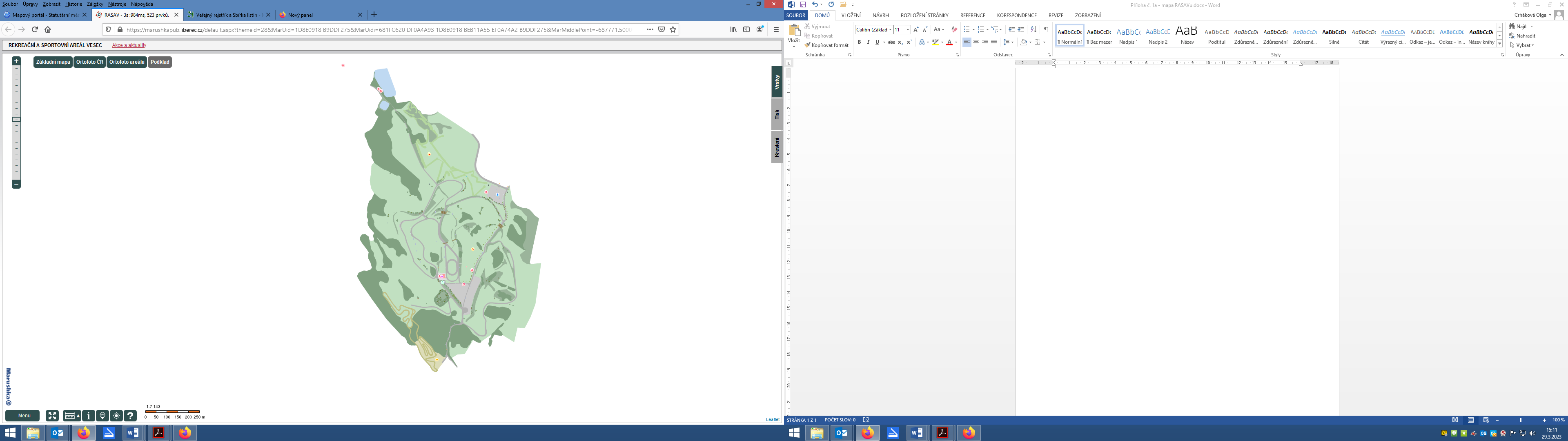 Příloha č. 1b - Termín akce a využití lyžařských stopDatum nájmu: 6. 12. 2023 – 31. 3. 2024Ostatní časy neurčené tabulkou jsou kromě časů nutných pro údržbu stop, vyhrazeny pro veřejnost.Příloha č. 2 - Ceník služeb
Časový úsek využití lyžařských stop vymezený pro TJ Dukla
Časový úsek využití lyžařských stop vymezený pro TJ DuklaDenČas od - doPondělí15.00 – 18.00 hod.Úterý15.00 – 18.00 hod.Středa15.00 – 18.00 hod.Čtvrtek16.00 – 17.30 hod.Pátek15.00 – 18.00 hod.SobotaNeděleSlužbycena bez DPHcena vč. DPHHodinová zúčtovací sazba pracovníků města na zajištění činností souvisejících s činností při pronájmu areálu (v pracovní době od 7.00 hod. do 15.30 hod.)284,00 Kč/hod.343,64 Kč/hod.Hodinová zúčtovací sazba pracovníků města na zajištění činností souvisejících s činností při pronájmu areálu (mimo pracovní dobu od 15.30 hod. do 7.00 hod.)353,00 Kč/hod.427,13 Kč/hod.Hodinová zúčtovací sazba pracovníků města na zajištění činností souvisejících s činností při pronájmu areálu (sobota, neděle)492,00 Kč/hod.595,32 Kč/hod.Hodinová zúčtovací sazba pracovníků města na zajištění činností souvisejících s činností při pronájmu areálu (pracovní den - svátek)563,00 Kč/hod.681,23 Kč/hod.Hodinová zúčtovací sazba pracovníků města na zajištění činností souvisejících s činností při pronájmu areálu (sobota - svátek, neděle - svátek)772,00 Kč/hod.934,12 Kč/hod.Pluhování traktorem pracovníky města (o víkendech)840,630 Kč/hod.1 017,16 Kč/hod.Pluhování čtyřkolkou pracovníky města (o víkendech)600,00 Kč/hod.726,00 Kč/hod.Úhrada poškozeného majetku a porušení nařízení pronajímateleNájemce odpovídá za veškeré škody vzniklé na předmětu nájmu v souvislosti s jeho činností a zavazuje se k odstranění nebo úhradě veškerých škod, pokud budou způsobeny v souvislosti s jeho činností nebo účastníky jeho akce, případně dojde-li k jeho odcizení třetí osobou, na majetku pronajímatele v době konání, při přípravě nebo likvidaci celé akce na základě skutečného vyčíslení.dle skutečnostidle skutečnostiOprava poškozených výmaleb ve správní budově1 000,00 Kč1 210,00 KčPorušení zákazu kouření ve správní budově1 000,00 Kč1 210,00 Kč